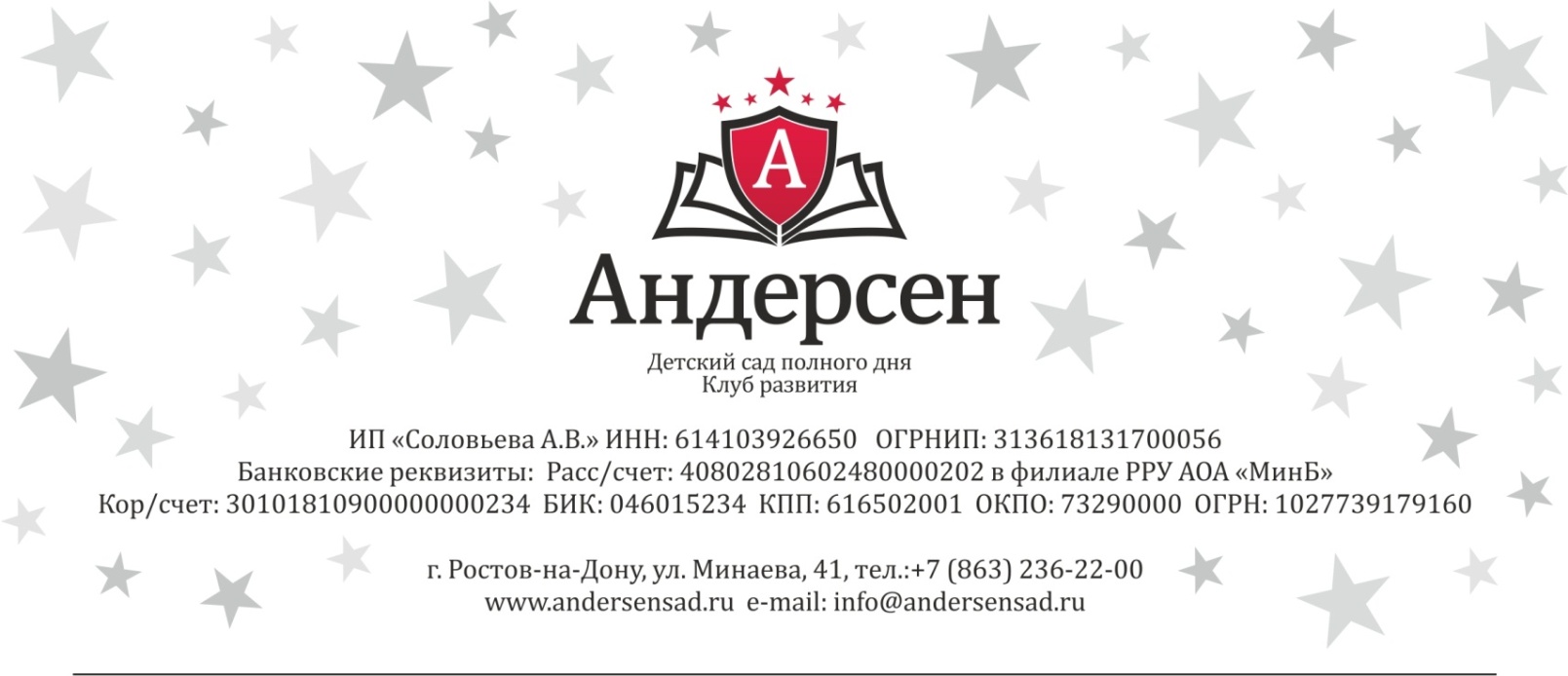 Директору  Чайковской И.Ю.от родителей: ________________________________________________________________                                                                           (ФИО  родителя)Место регистрации: ___________________________________________________________Телефон: __________________________ЗАЯВЛЕНИЕПрошу сохранить за моим ребенком (сын, дочь)   ___________________________________________________________________________________Место в группе №_____ в период с ____________________________по _______________________________________ "___" _________________ 20__ года.(подпись)